Министерство образования Республики Саха (Якутия) МКУ «Муниципальный орган управления образования»МР «Сунтарский улус (район)»МБОУ «Сунтарский политехнический лицей – интернат»Фестиваль авторских проектов, посвященный 25-летию лицеяАвторский проект«Сувенирная лавка «Ай-Сатаа»»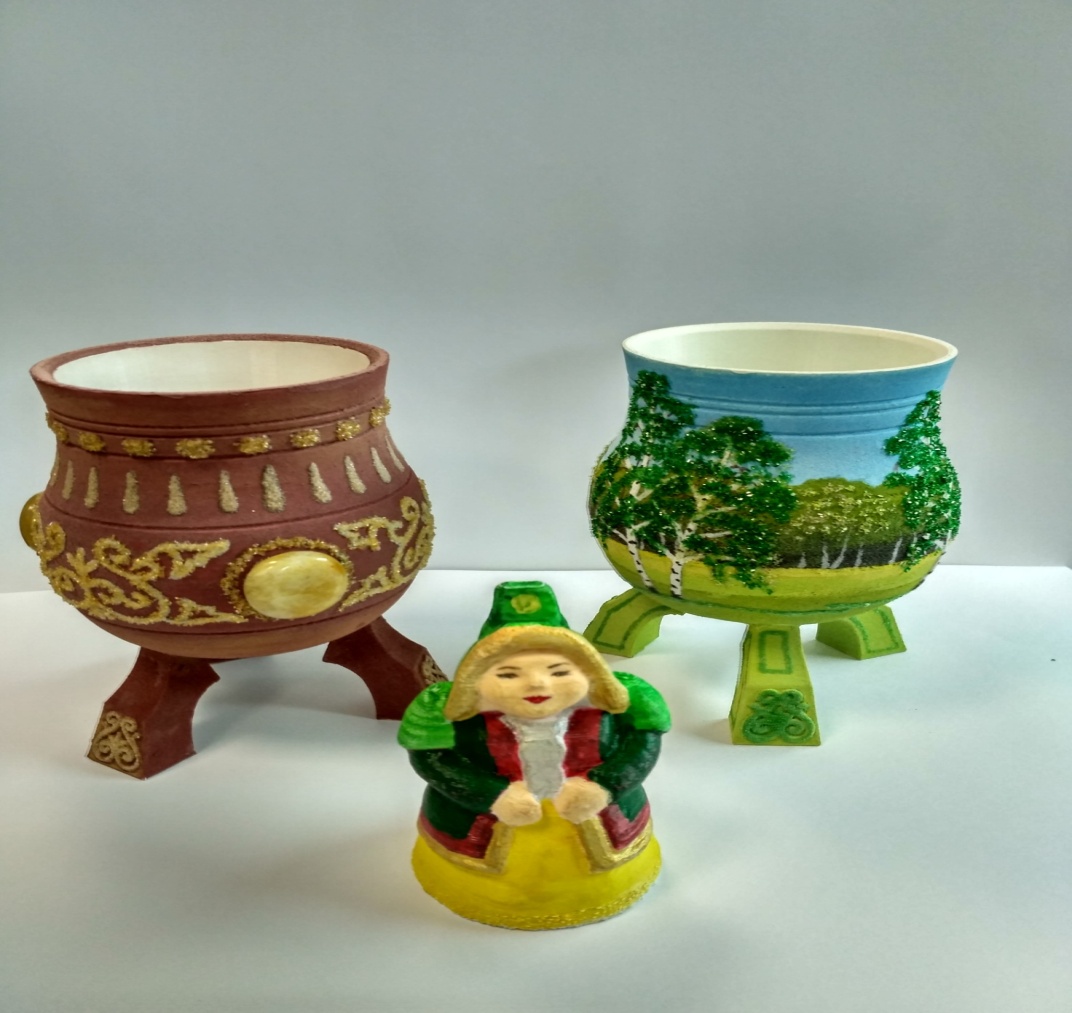 с.Сунтар 2017г.Актуальность  проекта.     Главным приоритетом региональной молодежной политики является развитие инициативы и социальной активности молодежи, создание условий для эффективной самореализации, повышение интеллектуального потенциала молодых людей и его использования в интересах инновационного развития общества.  Уже на этапе обучения необходимо создавать условия для формирования и развития у учащихся реализовывать свои способности, раскрывать творческий потенциал, научиться ставить цели и получать результаты, выявлять предпринимательские способности, получать знания  по организации своего дела.   В современных условиях развития экономики и модернизации образования, особую актуальность приобретает создание образовательной среды, направленной на формирование предпринимательских компетенций у лицеистов.    В соответствии с Гражданским Кодексом Российской Федерации, подросток может заниматься индивидуальной предпринимательской деятельностью с 14 лет.По данным социологических опросов примерно 75% выпускников городских школ и 65 % сельских хотели бы начать «свое дело». При этом только 12% городских и 7 % сельских учащихся считают, что знают с чего нужно начинать предпринимательскую деятельность.   Наиболее подходящей формой организации предпринимательской подготовки детей с выходом на создание реального нового продукта или услуги является «Сувенирная лавка «Ай – Сатаа»».  Создание сувенирной лавки повысит конкурентоспособность и привлекательность общеобразовательного учреждения для школьников и их родителей.   Социально-экономическая активность лицеистов  позволит по-новому решать такие актуальные для развития общеобразовательной организации проблемы, как:•	развитие личности;•	воспитание лицеистов (духовно-нравственное, трудовое, экономическое, экологическое и др. аспекты);•	профессиональная ориентация учащихся;•	партнерство с бизнесом, привлечение предпринимателей к образовательному процессу;•	социализация и социальная адаптация учащихся;•	профессиональный рост педагогов;•	повышение конкурентоспособности образовательной организации.Современный человек обязан знать культуру своего народа и быть готовым наследовать ее духовную ценность. В традиционной культуре якутского народа нас больше всего заинтересовали сувениры и украшения, что позволило определить цели и задачи нашего проекта. Цели и задачи проекта. Цель проекта - создание и обеспечение деятельности спецкурсов, обучающего учащихся через проектную работу  предпринимательской деятельности, способствующей социально-экономической активности лицеистов.Проект «Сувенирной лавки «Ай – Сатаа»» направлен на реализацию следующих задач:1.	Организовать деятельность спецкурсов, направленную на формирование интереса учащихся 5-11 классов к социальному и техническому проектированию.2.	Усовершенствовать комплекс мероприятий по профессиональному ориентированию учащихся 5-11 классов.3.	Усовершенствовать МТБ лицея современными средствами обучения и техническим  оборудованием.Краткое описание стратегии развития бизнеса, рисков:Текущий бизнес (непосредственное изготовление сувенира и украшений по собственным эскизам). Продажа в местных магазинах сувенира и украшений (5% от выручки магазину), индивидуальным покупателям на месте. Распространение по улусам.Работа по заказам от населения и предприятий(по вкусу и желанию потребителя).Создание резервного фонда 5% от выручки на счету в сбербанке в случае риска, чтоб восстановить начальный капитал для приобретения сырья и оборудования.Возможность экспортаПродукция выполненная в национальном стиле может быть привлекательной для иностранцев. ПРОИЗВОДСТВЕННЫЙ ПЛАНАнализ промысла.Сильные стороны – высокое качество, отсутствие конкуренции, эксклюзивные изделия, индивидуальный подходСлабые стороны – дефицит времениВозможности – расширение ассортиментаУгрозы – копирование продукции возможными конкурентами Создаем фонды:- оплаты труда 20% от прибыли;- развития бизнеса и инновации технологии 5%;- резервный фонд 5%. План реализации продукции:1. Через торговые точки. Указываем свою цену, наценку делают сами торговые точки.2. На месте3. По заказу4. Через распространителей5. Он-лайн продажа Привлечение клиентов. Используем рекламу по ТВ, радио, СМИ, выпуск журналов-каталогов (по сезонам).Подготовительная работа к реализации проекта.   10 апреля 2015 г. был открыт технопарк «Ай-Сатаа». Технопарк, целью открытия которого является создание наиболее благоприятных условий развития способностей и интересов обучающихся, отвечает требованиям нового подхода к образованию, когда обучающийся через практико-ориентированное обучение, проектную деятельность, научно-исследовательскую работу становится активным субъектом образовательного процесса. В Сунтарском технопарке созданы условия для интеграции общего и дополнительного образования, прививаются навыки целенаправленной работы от разработки идеи до получения творческого, научного, технического продукта. Технопарк работает по следующим направлениям:1. Конструирование и техническое моделирование.2. Научно-техническое творчество.3. Информационные технологии.4. Робототехника.5. Художественно-прикладное творчество.6. Научно-исследовательская работа.7. Профессиональная подготовка. Внеурочные занятия технопарка проходят   в 4 зданиях: в учебном корпусе (по профильным предметам), в здании технопарка, в учебно-производственной мастерской «Сатабыл» и кузнице «Уускыhата». В настоящее время лицейский технопарк «Ай-Сатаа» стал образовательным заведением, куда приезжают со всех уголков республики, чтобы изучить устройство мастерских, лабораторий и организацию  в них внеурочных занятий.Инновационный проект «Сувенирная лавка «Ай – Сатаа»», реализуемый в технопарке, охватывает проектную обучающихся и педагогов, способствует реализации целей и задач, которые ставит перед собой лицей в условиях внедрения требований ФГОС, в части развития интересов и способностей детей, их ранней профориентации, социализации в быстроменяющемся обществе, ускорении научно-технического прогресса. Материально-техническая база.Для организации проекта,  в которую входят:-технопарк «Ай-Сатаа», учебно-производственная мастерская «Сатабыл»; -кузница «Уус - Кыhата».Проект «Сувенирная лавка «Ай – Сатаа»» своими целями и задачами полностью отвечает современным тенденциям, происходящим в российском обществе, по созданию эффективного среднего класса людей, знающих законы экономики, предпринимательства, творческих, инициативных. Учащиеся лицея будут получать с прибыли заработную плату.Описание ожидаемых результатов.В результате реализации проекта «Сувенирная лавка « Ай - Сатаа»»  планируется получить следующие результаты:-увеличение доли учащихся, участвующих в проектной деятельности;- расширение выхода продукции;- разнообразие ассортимента;- улучшение качества продукции. 	Заключение.Достижение целей и задач проекта «Сувенирная лавка «Ай - Сатаа»» на базе образовательного технопарка «Ай-Сатаа»» возможно при слаженной, скоординированной работе и активном участии всех участников проекта.Проект будет успешно реализован, так как он будет иметь региональную поддержку в связи с задачами и приоритетными направлениями молодежной политики, образовательной системы  республики. Проект «Сувенирная лавка «Ай-Сатаа»» может получить дальнейшее развитие. Он, как одно из направлений деятельности лицейского технопарка «Ай-Сатаа», станет катализатором интереснейших детских проектов, сформирует предпринимательское мышление у подрастающего поколения, привлечет их к предпринимательской деятельности, повысит их социальную активность.Данный проект может быть адаптирован и успешно реализован в других образовательных организациях.Приложение 1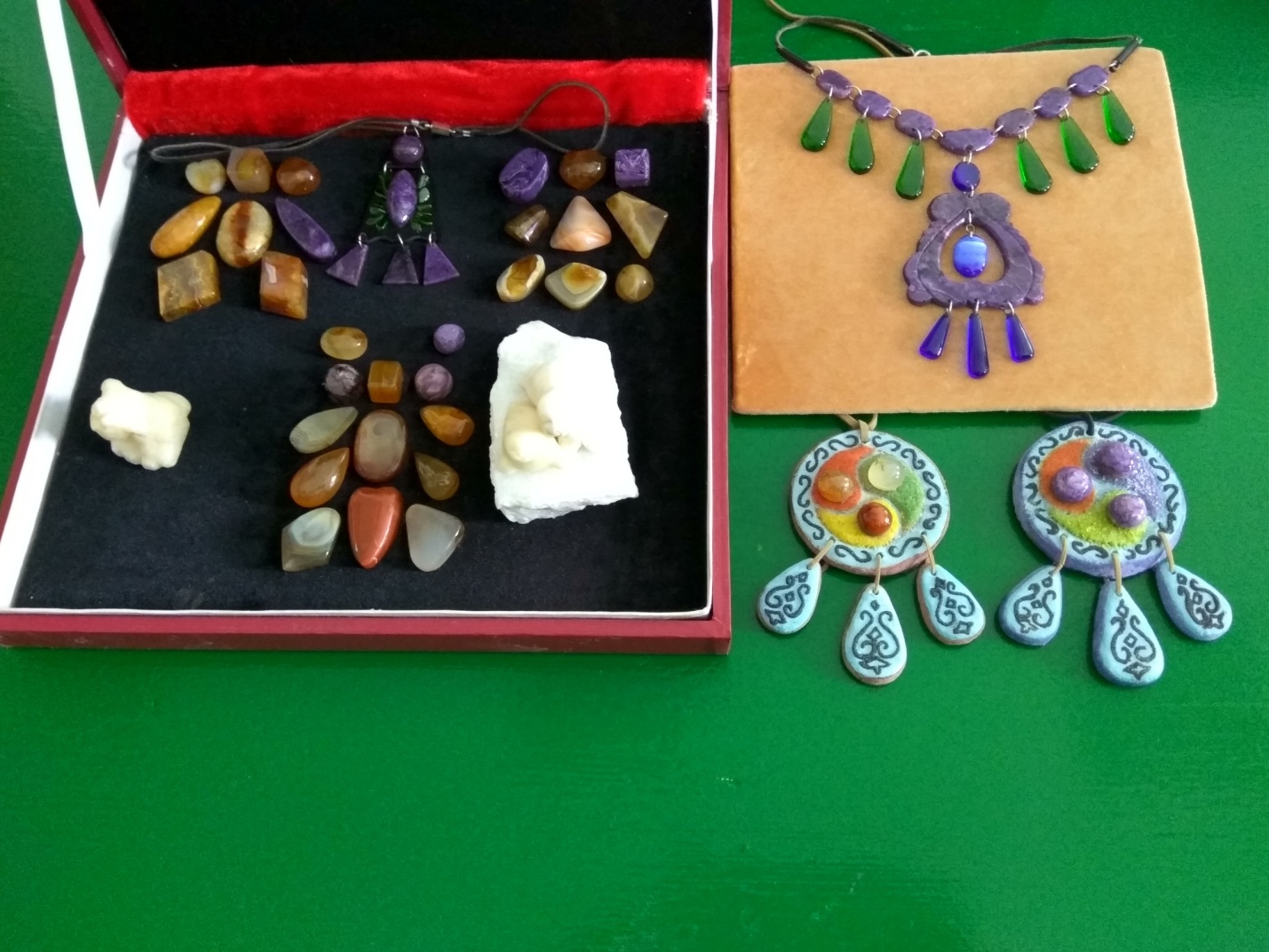 Приложение 2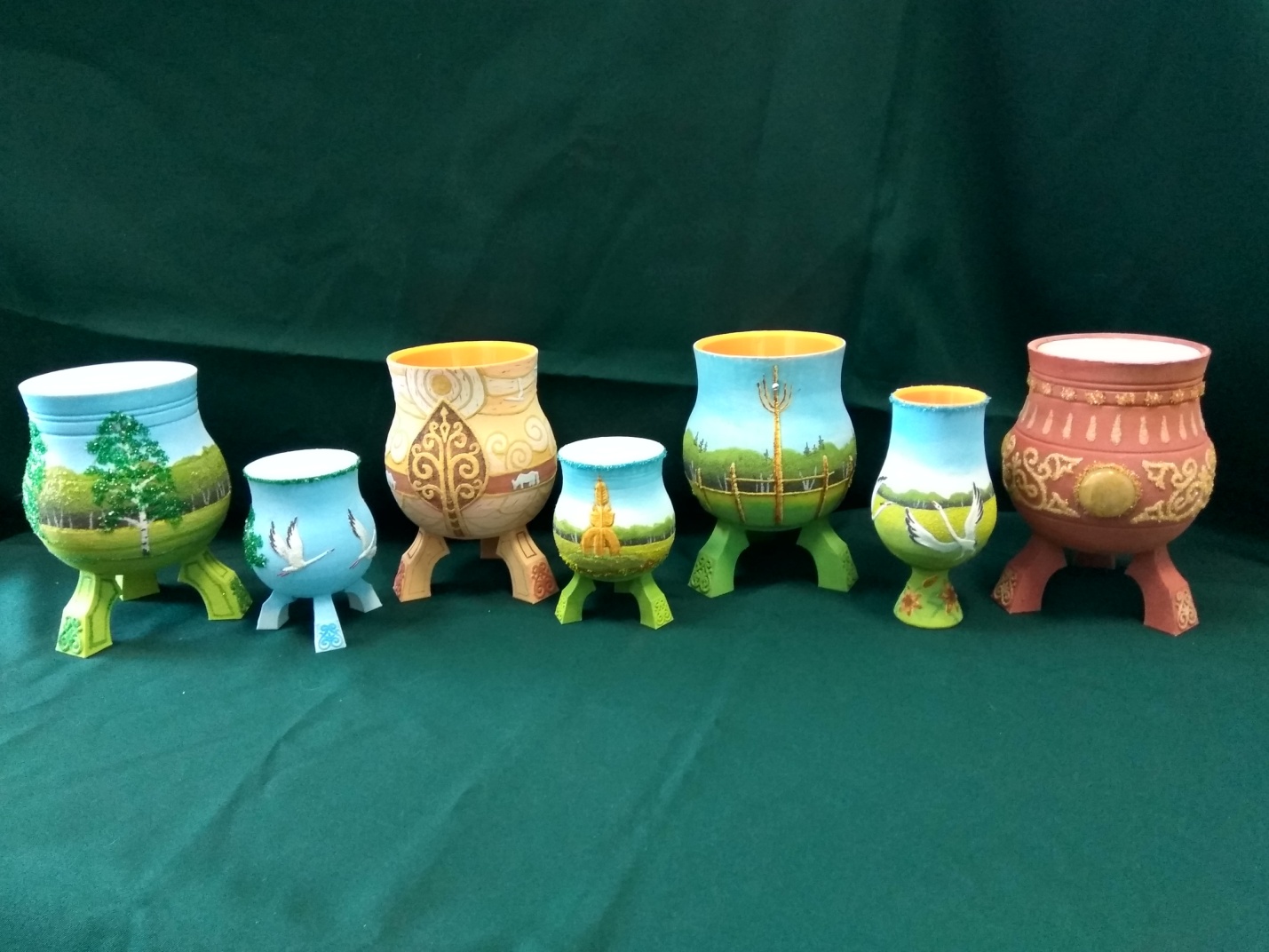 Приложение 3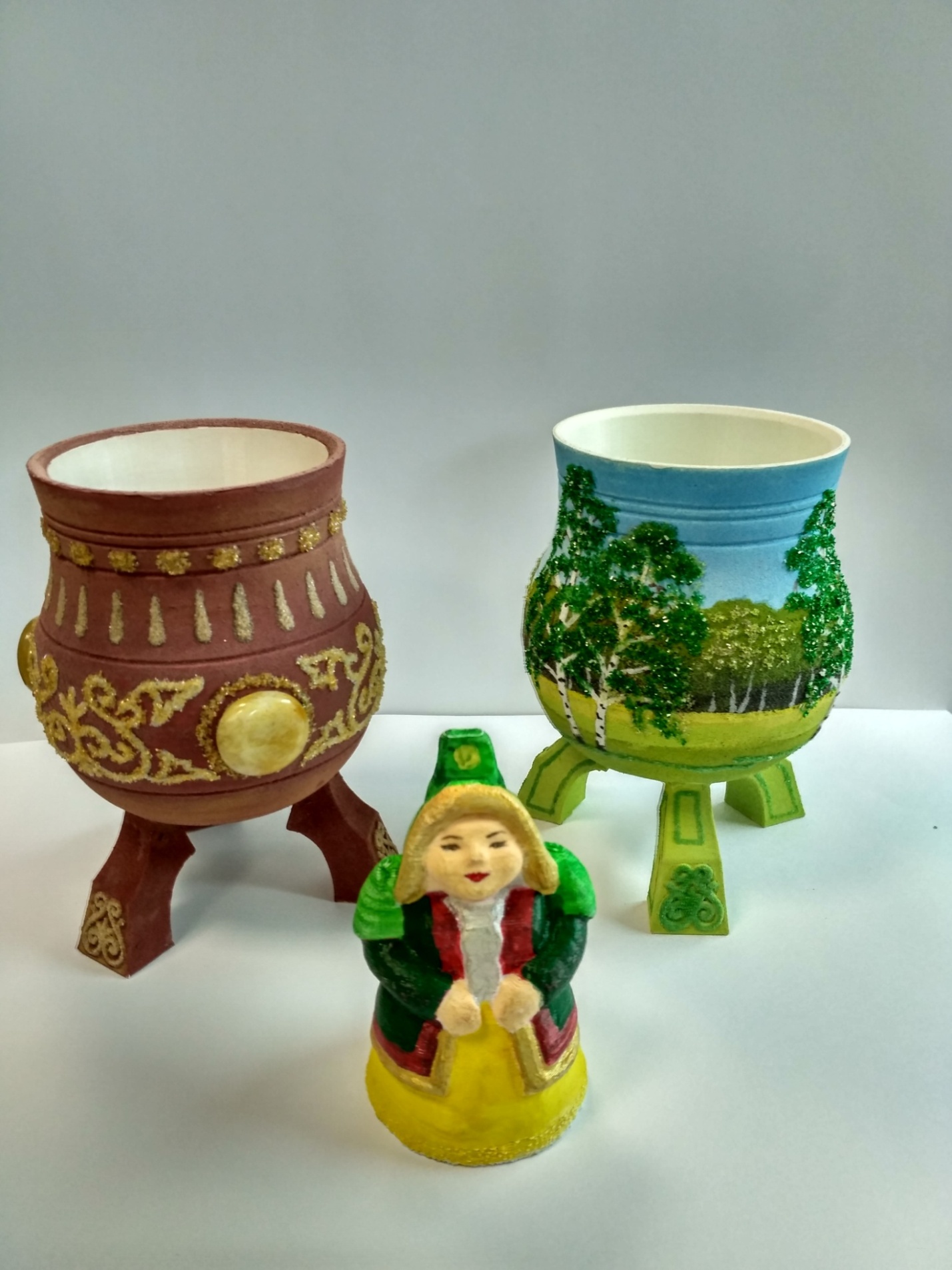 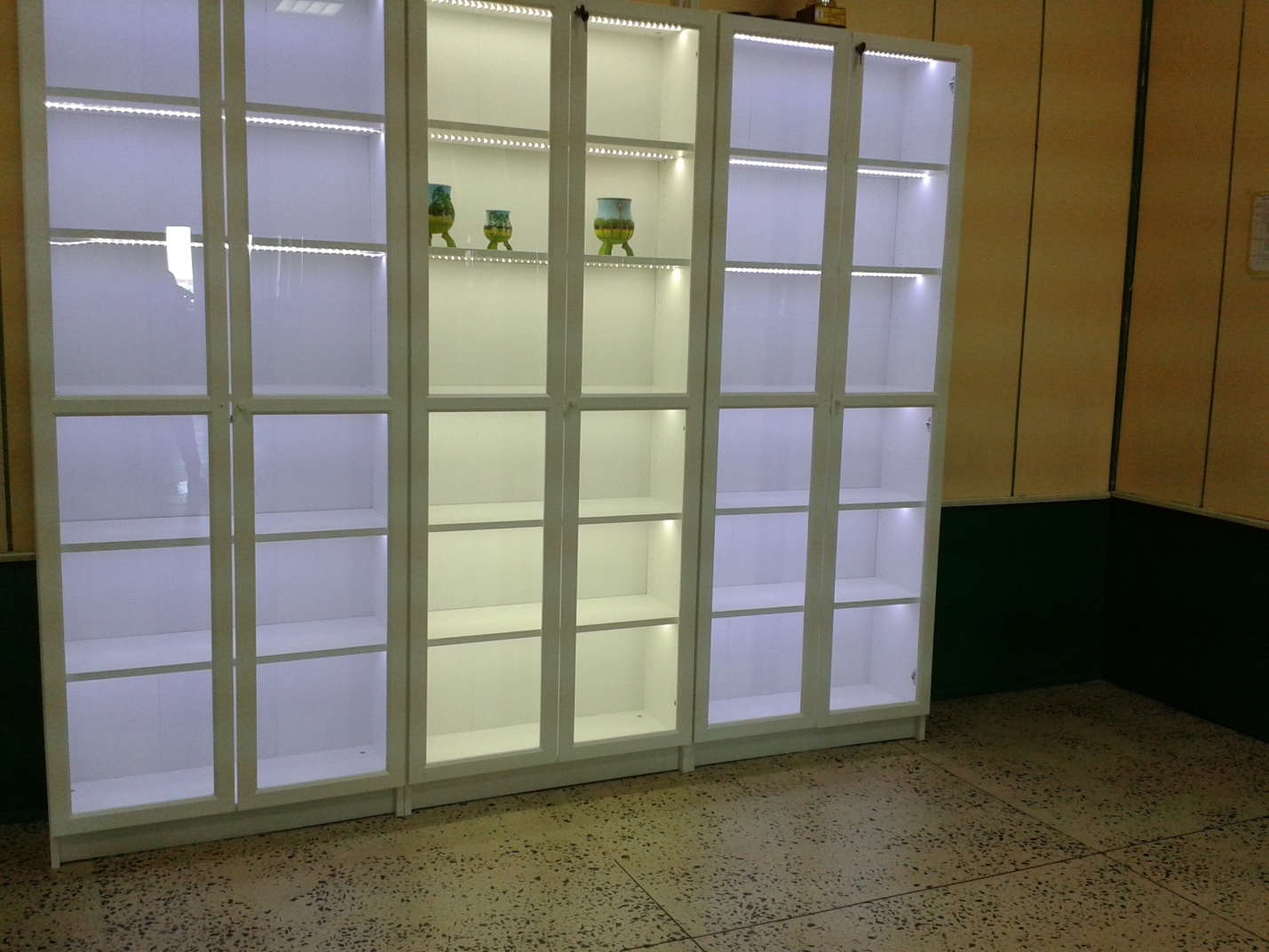 Производство по месяцамС сентября по июнь по 30  изделий каждый месяцМаркетингСпрос и продвижение ассортимента на рынке обеспечит реализация в других улусах и Интернет-торговля